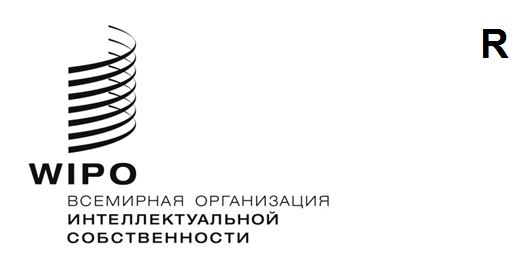 CDIP/29/9Оригинал: ФРАНЦУЗСКИЙдата: 31 августа 2022 годаКомитет по развитию и интеллектуальной собственности (КРИС)Двадцать девятая сессия Женева, 17 – 21 октября 2022 годаПРЕДЛОЖЕНИЕ АФРИКАНСКОЙ ГРУППЫ ПО ПОРЯДКУ ПРОВЕДЕНИЯ НЕЗАВИСИМОГО ВНЕШНЕГО ОБЗОРА ТЕХНИЧЕСКОЙ ПОМОЩИ, ОКАЗЫВАЕМОЙ ВОИС В ОБЛАСТИ СОТРУДНИЧЕСТВА В ЦЕЛЯХ РАЗВИТИЯДокумент подготовлен СекретариатомВ сообщении от 26 августа 2022 года Секретариату было направлено предложение делегации Алжира от имени Африканской группы по порядку проведения независимого внешнего обзора технической помощи в области сотрудничества в целях развития для рассмотрения на двадцать девятой сессии КРИС.Вышеуказанное предложение изложено в приложении к настоящему документу.КРИС предлагается рассмотреть информацию, изложенную в приложении к настоящему документу.[Приложение следует]ПРЕДЛОЖЕНИЕ АФРИКАНСКОЙ ГРУППЫ ПО ПОРЯДКУ ПРОВЕДЕНИЯ НЕЗАВИСИМОГО ВНЕШНЕГО ОБЗОРА ТЕХНИЧЕСКОЙ ПОМОЩИ, ОКАЗЫВАЕМОЙ ВОИС В РАМКАХ СОТРУДНИЧЕСТВА В ЦЕЛЯХ РАЗВИТИЯНа четвертой сессии Комитета по развитию и интеллектуальной собственности (КРИС), состоявшейся в Женеве в ноябре 2009 года, был одобрен «Проект по совершенствованию структуры управления ВОИС на основе результатов для поддержки мониторинга и оценки влияния деятельности Организации на развитие», охватывающий вопросы проведения обзора деятельности ВОИС по оказанию технической помощи в области сотрудничества в целях развития в соответствии с рекомендацией 41 Повестки дня в области развития.Мандат на данный обзор представлен в документе CDIP/4/8/REV/TOR. Данный обзор был проведен г-жой Каролин Дир Биркбек и г-ном Сантьяго Рока, а их отчет был представлен на восьмой сессии КРИС, состоявшейся в ноябре 2011 года (документ CDIP/8/INF/1).Впоследствии состоялись широкие обсуждения между государствами-членами, был принят к выполнению ряд рекомендаций, содержащийся в отчете об обзоре деятельности ВОИС по оказанию технической помощи в области сотрудничества в целях развития (документ CDIP/11/4).Однако со времени последнего обзора технической помощи ВОИС в области сотрудничества в целях развития произошли значительные перемены, а именно: Изменение рамок взаимодействия между учреждениями системы ООН и соответствующими международными организациями;Утверждение и реализация целей устойчивого развития (ЦУР), Повестки дня по устойчивому развитию на период до 2030 года, а также рамочных программ ООН по сотрудничеству в целях развития;Все более комплексный и разнообразный характер деятельности в области развития и экосистем инноваций; Радикальные изменения в экономике и обществе под влиянием цифровой трансформации, более широкое использование новых цифровых технологий при проведении мероприятий по оказанию технической помощи;Усиление роли заинтересованных сторон государственного и частного сектора (неправительственных организаций (НПО), компаний, университетов, организаторов проектов и т.д.); а также Расширение сферы деятельности ВОИС в новых областях, таких как высокие технологии и искусственный интеллект.В свете этих соображений Африканская группа предлагает КРИС рекомендовать Секретариату ВОИС провести обзор деятельности ВОИС по оказанию технической помощи в области сотрудничества в целях развития в соответствии со следующим мандатом.Мандат на обзор деятельности ВОИС по оказанию технической помощи в области сотрудничества в целях развитияВВЕДЕНИЕ Посредством технической помощи в целях развития Всемирная организация интеллектуальной собственности (ВОИС) стремится обеспечить условия для того, чтобы развивающиеся и наименее развитые страны (НРС) извлекали пользу из использования ИС для своего экономического, культурного и социального развития.Являясь специализированным учреждением Организации Объединенных Наций, ВОИС вносит вклад в достижение целей устойчивого развития (ЦУР) путем предоставления конкретных услуг своим государствам-членам, позволяя им использовать систему интеллектуальной собственности для стимулирования инноваций, конкурентоспособности и творчества, необходимых им для достижения данных целей.Сектор регионального и национального развития оказывает государствам-членам помощь в разработке и реализации политики, направленной на обеспечение эффективности экосистем ИС. Деятельность сектора укрепляет потенциал государств-членов и заинтересованных сторон в области использования интеллектуальной собственности в качестве эффективного инструмента для роста и развития.Кроме того, ряд основных секторов и программ ВОИС поддерживает осуществление мероприятий и проектов по наращиванию потенциала с тем, чтобы сократить неравенство в доступе к знаниям и предоставить возможность развивающимся странам и НРС в более полной мере пользоваться преимуществами экономики, основанной на знаниях.При осуществлении деятельности по оказанию технической помощи и наращиванию потенциала ВОИС всецело руководствуется национальными стратегиями и планами в области ИС, обеспечивая нацеленный на потребности и ориентированный на результаты подход к оказанию технической помощи в целях развития.ЦЕЛЬЦель обзора состоит в проведении оценки на макроуровне деятельности ВОИС по оказанию технической помощи в области сотрудничества в целях развития для анализа ее эффективности, влияния, действенности и актуальности. Кроме того, обзор направлен на определение адекватности существующих механизмов внутренней координации для оказания со стороны ВОИС технической помощи в целях развития, признавая при этом, что этот обзор будет проводиться в то время, когда Организация проходит период серьезных изменений в плане ее функционирования и оказания услуг в соответствии с новыми стратегическими указаниями высшего руководства.Основные цели обзора поэтому заключаются — в контексте СССП и с должным учетом рекомендаций Повестки дня ВОИС в области развития (ПДР) — в определении путей совершенствования деятельности ВОИС по оказанию технической помощи в области сотрудничества в целях развития, включая пути совершенствования структуры управления ВОИС на основе результатов в целях облегчения мониторинга и оценки влияния деятельности ВОИС на развитие. Одним из главных элементов в этой связи будет определение базовых показателей для стратегических направлений работы, ожидаемых результатов и показателей результативности в тех случаях, где они еще не определены.СФЕРА ОБЗОРА Обзор будет сфокусирован на деятельности ВОИС по оказанию технической помощи в области сотрудничества в целях развития, осуществленной в течение двух двухлетних периодов 2018 – 2019 годов и 2020 – 2021 годов. Для проведения более глубоких страновых исследований в обзоре будет рассмотрен более продолжительный период продолжительностью, по крайней мере, шесть лет, в целях облегчения оценки результатов и влияния. Оценка будет сфокусирована на всех видах технической помощи ВОИС в целях развития, осуществляемой всеми секторами ВОИС.КЛЮЧЕВЫЕ ВОПРОСЫПри оценке эффективности, влияния, действенности и актуальности деятельности по оказанию технической помощи в целях развития обзор ставит целью дать ответы на следующие ключевые вопросы оценки: Эффективность и влияниеНа каких областях была сфокусирована техническая помощь ВОИС в целях развития в течение рассматриваемого периода и наблюдаются ли какие-либо изменения в подходе ВОИС?Какие результаты и какой прогресс достигнуты на уровне стран за счет деятельности ВОИС по оказанию технической помощи в течение рассматриваемого периода, включая результаты развития?Какова роль партнеров ВОИС (правительства, ведомства ИС, университеты, научно-исследовательские учреждения, НПО, гражданское общество и пр.) в достижении результатов и какие общие риски были выявлены?В какой степени техническая помощь ВОИС отражает принципы Повестки дня в области развития?В какой степени созданы необходимые условия для сохранения долгосрочного эффекта от технической помощи ВОИС (например, устойчивость достигнутых результатов, национальный потенциал для использования помощи, право собственности на результаты на национальном уровне, последующая деятельность в целях содействия процессам и пр.)?Какие конкретные показатели в дополнение к приведенным выше примерам будут полезными для определения того, созданы ли необходимые условия для достижения долгосрочного влияния?Какие инструменты и методики (контрольные показатели, инструменты и методики разработки национальных стратегий в области ИС и инноваций и т.п.) разработаны и используются для целей оказания технической помощи? Является ли использование этих инструментов эффективным? Какие дополнительные инструменты и методики могли бы оказаться полезными, в случае если в них есть необходимость?В какой степени директивные органы на страновом уровне информированы о Повестке дня ВОИС в области развития и ее влиянии на деятельность ВОИС?Каково влияние использования цифровых платформ на эффективность деятельности по оказанию технической помощи? Какие уроки можно извлечь из использования технологий при оказании технической помощи во время кризиса COVID-19? ЭффективностьИспользуются ли ресурсы, выделяемые для оказания технической помощи в целях развития, эффективным с точки зрения затрат образом? Какие меры по повышению такой эффективности можно было бы принять без ущерба для достижения результатов? Каковы механизмы отслеживания ассигнования ресурсов на цели финансирования деятельности в области развития и служат ли они надежной основой для оценки соответствующих расходов? АктуальностьС какими аспектами национальных стратегий в области ИС и инноваций, социально-экономическими задачами или приоритетами в области развития согласована деятельность ВОИС по оказанию технической помощи в контексте рекомендации 1 Повестки дня в области развития и каким образом осуществлялся отбор таких аспектов, задач и приоритетов?Каковы меры по обеспечению неизменной актуальности деятельности по оказанию технической помощи в условиях изменения потребностей и новых событий?Управление программами и проектамиОпирается ли деятельность по оказанию технической помощи на прочные механизмы управления, ориентированного на конечный результат в интересах развития, как на институциональном (ВОИС), так и на страновом уровне (например, в рамках национальных стратегий в области ИС и инноваций)?Являются ли меры по обеспечению результативности, предусматриваемые Программой и бюджетом на указанный период, надлежащими с точки зрения облегчения количественной оценки достигнутых результатов в области развития? Установлены ли надлежащие базовые показатели?Осуществляются ли проекты с использованием инструментов управления, основанных на передовой практике (планирование, составление схемы, мониторинг и оценка), как это предусматривается рекомендацией 1 ПДР? Соответствующим ли образом планируемые результаты по проектам увязаны с общеорганизационными целями и ожидаемыми результатами?Создаются ли надлежащие механизмы мониторинга и оценки как на общеорганизационном, так и на страновом уровне для обеспечения:сбора информации о достигнутых результатах;распространения информации о прогрессе, достигнутом в области реализации принципов 45 рекомендаций ПДР; извлечения уроков для целей планирования будущей деятельности; Облегчения проведения оценки влияния технической помощи (рекомендация 38 ПДР)? Координация технической помощи в целях развития Четко ли определено распределение функций и обязанностей в Секретариате по оказанию технической помощи в целях развития?  Предполагается, что новая реструктуризация Сектора развития и уточнение его функций и обязанностей по отношению к основным секторам будет способствовать повышению эффективности и действенности оказываемой ВОИС технической помощи в целях развития: каковы важнейшие факторы успеха?Каким образом оказание технической помощи в целях развития координируется в рамках Секретариата и с другими межправительственными органами и способствуют ли существующие механизмы координации действенному и эффективному оказанию технической помощи в области развития?  Если нет, то какие меры или механизмы следует выработать для повышения эффективности деятельности по оказанию технической помощи?Как ВОИС использует сотрудничество с учреждениями, фондами и программами ООН и другими межправительственными организациями для более эффективного решения вопросов развития в рамках своего мандата?  Какие усовершенствования следует рассмотреть в будущем? МЕТОДИКАОценка будет осуществляться в форме аналитического обзора соответствующих документов Сектора регионального и национального развития и, по мере необходимости, других основных программ.  Так, в обзор будут включены национальные стратегии и планы в области ИС, если таковые имеются. Обзором будут также охвачены соответствующие документы, касающиеся деятельности Ассамблей, Комитета по программе и бюджету (КПБ) и КРИС.Для информационно-справочных целей в рамках анализа, по мере возможности, будут использоваться отчеты о завершенных страновых оценках, проведенных независимо от ВОИС. Аналитический обзор будет дополнен собеседованиями с сотрудниками всех программ, имеющих отношение к оказанию технической помощи. С помощью распространенного вопросника будут собраны отзывы бенефициаров оказываемой ВОИС технической помощи в целях развития на национальном уровне.  Полученная таким образом информация будет дополнена сведениями, собранными во время посещения шести стран, выбранных на основе, как минимум, следующих критериев: географическая сбалансированность и уровень развития;представленность как развивающихся стран, так и НРС;оказание странам существенной технической помощи ВОИС в рассматриваемый период; сбалансированное соотношение числа успешных и менее успешных примеров исходя из данных, собранных с помощью вопросника. Группа по оценке может включить в этот перечень дополнительные критерии. Во время посещений стран будут проведены собеседования с различными заинтересованными сторонами.  Обзор будет проводиться в соответствии со Стандартами Группы по оценке Организации Объединенных Наций (ГОООН) в области оценки в системе ООН, и Кодексом поведения ГОООН при проведении оценки в системе ООН. ПЛАНИРОВАНИЕ, ПРОВЕДЕНИЕ И УПРАВЛЕНИЕ ОБЗОРОМ Государства-члены будут привлечены к разработке проекта мандата в рамках работы КРИС с тем, чтобы вопросы, вызывающие у них наибольшую озабоченность, были учтены при проведении обзора. Осуществлять управление процессом обзора будет Отдел координации деятельности в рамках Повестки дня в области развития. Для обеспечения полной объективности и независимости обзора роль Отдела будет ограничена координацией и оказанием поддержки внешней группе по обзору. Обзор будет проводиться тремя независимыми внешними консультантами, выбранными Отделом координации плана действий по развитию.ВНЕШНЯЯ ГРУППА ПО ОБЗОРУГруппа по обзору должна обладать навыками и знаниями, требуемыми для проведения обзора эффективным и независимым образом. Так, в состав группы должны входить два эксперта по ИС и развитию и один эксперт по оценке деятельности в области развития, желательно обладающие также знаниями по проблематике ИС и опытом осуществления деятельности по оказанию технической помощи и укреплению потенциала в развивающихся странах и НРС. После создания группы будет назначен ее руководитель, на которого будет возложена ответственность за проведение обзора и получение результатов, оговоренных в мандате. ОЖИДАЕМЫЕ РЕЗУЛЬТАТЫ И СРОКИ Предполагается, что обзор будет проведен в период с января по октябрь 2023 года. Первый проект отчета с предварительными результатами и рекомендациями группа по обзору представит Секретариату к середине мая 2023 года. Окончательный отчет будет представлен Секретариату до конца ноября 2023 года. Группа по обзору представит свои предварительные результаты, выводы и рекомендации государствам-членам на тридцать первой сессии КРИС, запланированной на второе полугодие 2023 года. Окончательный отчет с замечаниями Секретариата будет представлен государствам-членам на первой сессии КРИС 2024 года.БЮДЖЕТ Решение о бюджете на проведение данного обзора будет принято в соответствии со стандартными процедурами, установленными и применяемыми в отношении расходов ВОИС.[Конец приложения и документа]